  Р О С С И Й С К А Я   Ф Е Д Е Р А Ц И Я    Б Е Л Г О Р О Д С К А Я   О Б Л А С Т Ь 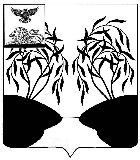 МУНИЦИПАЛЬНЫЙ  СОВЕТ  МУНИЦИПАЛЬНОГО РАЙОНА «РАКИТЯНСКИЙ РАЙОН» БЕЛГОРОДСКОЙ  ОБЛАСТИ Тридцать пятое  заседание Муниципального совета Р Е Ш Е Н И Е от 3 марта  2022 г.                                                                                             № 6Об утверждении перечня ключевых показателейи их целевых значений, индикативных показателейпри осуществлении муниципального земельногоконтроля на территории муниципального района«Ракитянский район» Белгородской области Руководствуясь Земельным кодексом Российской Федерации, Федеральным законом от 6 октября 2003 г №131-ФЗ «Об общих принципах организации местного самоуправления в Российской Федерации, Федеральным законом от 31 июля 2020 г. №248-ФЗ «О государственном контроле (надзоре) и муниципальном контроле в Российской Федерации», Муниципальный совет Ракитянского района  р е ш и л: 	1. Утвердить перечень ключевых показателей и их целевых значений, индикативных показателей при осуществлении муниципального земельного контроля на территории муниципального района «Ракитянский район» Белгородской области (прилагается).          2. Опубликовать решение в межрайонной газете «Наша жизнь» и разместить на официальном сайте органов местного самоуправления Ракитянского района.                   3. Настоящее решение вступает в силу с момента его официального опубликования.                                                                                                                          4.  Контроль за исполнением настоящего решения возложить на комиссию Муниципального совета по экономическому развитию, бюджету, налоговой политике и муниципальной собственности (А.И. Белоконев).ПредседательМуниципального  совета						       Н.М. Зубатова УТВЕРЖДЕН                                                                         Решением Муниципального совета                                                                              Ракитянского района                                                                    от 3 марта 2022 года № 6                                                                                                        Перечень ключевых показателей муниципального                                   земельного контроля и их целевые значения, индикативные показатели                                            Индикативные показателиКлючевые показателиЦелевые значенияПроцент выполнения плана проведения плановых контрольных мероприятий на очередной календарный год100 %Процент устранения нарушений из числа выявленных нарушений земельного законодательства10%Процент проведения контрольных мероприятий, проводимых контрольным органом без взаимодействия с контролируемым лицом от общего количества обращений, поступивших в контрольный орган50%Процент отмененных результатов контрольных мероприятий5%Процент результативных контрольных мероприятий, по которым не были приняты соответствующие меры административного воздействия5%Процент вынесенных судебных решений о назначении административного наказания по материалам контрольного органа (за неисполнение предписания)10%Процент решений об отказе в возбуждении органом государственного земельного надзора  административного производства по итогам контрольных мероприятий, проводимых контрольным органом30 %1Индикативные показатели, характеризующие параметры проведенных мероприятийИндикативные показатели, характеризующие параметры проведенных мероприятийИндикативные показатели, характеризующие параметры проведенных мероприятийИндикативные показатели, характеризующие параметры проведенных мероприятийИндикативные показатели, характеризующие параметры проведенных мероприятий№п/пНаименование показателяРасчет показателяУсловные обозначения% выполненияПримечание1.1Выполняемость плановых заданийВрз=(РЗф/РЗп)х100ВРз-выполняемость плановых заданий (осмотров) %  РЗф-количество проведенных  плановых заданий (осмотров) (ед.) РЗ п-количество утвержденных заданий100 %Утвержденные плановые задания1.2Выполняемость внеплановых проверокВвн=(Рф/Рп)х100Ввн-выполняемость внеплановых проверок Рф - количество проведенных внеплановых прооверок (ед.) Рп - количество распоряжений на проведение внеплановых проверок (ед.)100%Письма и жалобы поступившие в контрольный орган1.3Доля проверок на результаты которых поданы жалобыЖ х 10/ПфЖ - количество жалоб (ед.) Пф-количество проведенных проверок0%1.4 Доля проверок, результаты которых были признаны недействительнымиПн х 100/ПфПн - количество проверок, признанных недействительными (ед.) Пф – количество проведенных проверок (ед.)0%1.5. Доля внеплановых проверок, которые не удалось провести в связи с отсутствием собственника и т.д.По х 100/ПфПо - проверки, не проведенные по причине отсутствия проверяемого лица (ед.) Пф – количество проведенных проверок (ед)30%1.6.Доля заявлений, направленных на согласование в прокуратуру о проведении внеплановых проверок, в согласовании которых было отказано Кзо х 100 / КпзКзо – количество заявлений, по которым пришел отказ в согласовании (ед.) Кпз – количество поданных на согласование заявлений10 %1.7Доля проверок, по результатам которых материалы направлены в уполномоченные для принятия решений органыКнм х 100 / КвнК нм – количество материалов, направленных в уполномоченные органы (ед.) Квн – количество выявленных нарушений (ед.)50 %1.8Количество проведенных профилактических мероприятийшт2Индикативные показатели, характеризующие объем задействованных трудовых ресурсовИндикативные показатели, характеризующие объем задействованных трудовых ресурсовИндикативные показатели, характеризующие объем задействованных трудовых ресурсовИндикативные показатели, характеризующие объем задействованных трудовых ресурсовИндикативные показатели, характеризующие объем задействованных трудовых ресурсов2.1.Количество штатных единицчел2.2 Нагрузка контрольных мероприятий на работников органа муниципального контроляКм / Кр = НкКм – количество контрольных мероприятий (ад.) Кр – количество работников органа муниципального контроля (ед.) Нк – нагрузка на 1 работника (ед.)